La banlieue inondée de Dakar : manipulation d’un globe virtuelChaque étape de manipulation donnera lieu à une copie d’écran que vous reporterez aux endroits indiqués (image à coller et à redimensionner).  Voir modèle ci-dessousA) Appréhender à différentes échelles un champ d’observation géographiqueB) Utiliser la fonction « historique » pour observer les évolutions spatiales en relation avec un texte explicatif (voir lien)a) Ouvrir le fichier Kmz : le champ d’observation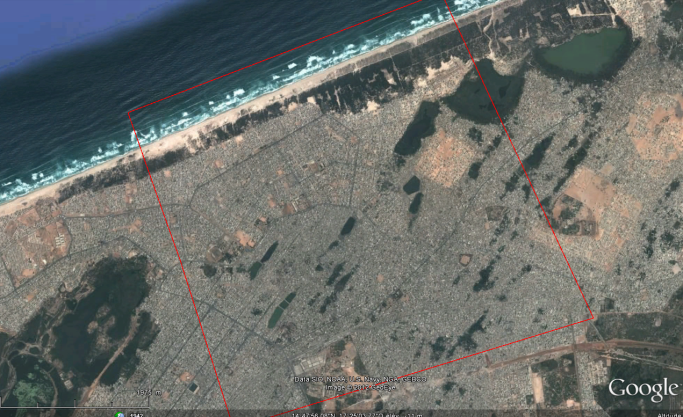 b) Zoom arrière : localiser la banlieue dans une vue d’ensemble de l’agglomération dakaroisec) Zoom avant (vue détaillée) : percevoir les différents types d’emprise de l’eau dans l’espace sinistré CommentairesExtraits du texteImage GELa banlieue avant l’urbanisationDate : 1942La banlieue avant l’état de catastrophe Date : 2003La banlieue inondéeDate : oct 2009 ; zoom avant jusqu’à la perception concrète du phénomèneLa banlieue inondée et secourue ?Date : image la plus récenteObservations sur la dernière image : Observations sur la dernière image : Observations sur la dernière image : 